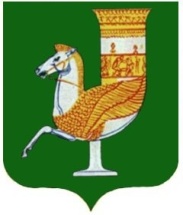 П  О  С  Т  А  Н  О  В  Л  Е  Н  И  Е   АДМИНИСТРАЦИИ   МУНИЦИПАЛЬНОГО  ОБРАЗОВАНИЯ «КРАСНОГВАРДЕЙСКИЙ  РАЙОН»От 31.05.2021г.  № 439с. КрасногвардейскоеОб изменении вида разрешенного использования земельного участка, с кадастровым номером 01:03:0000000:574, расположенного по адресу: Республика Адыгея, Красногвардейский район, с. Садовое, ул. Пролетарская, 2 «б»          В целях приведения в соответствие с действующим законодательством правовых актов администрации муниципального образования «Красногвардейский район», руководствуясь Земельным кодексом Российской Федерации, Уставом МО «Красногвардейский район»ПОСТАНОВЛЯЮ:1. Изменить вид разрешенного использования земельного участка, с кадастровым номером 01:03:0000000:574, площадью 5000 кв.м., расположенного по адресу: Республика Адыгея, Красногвардейский район, с. Садовое, ул. Пролетарская, 2 «б»,  входящего в зону – Ж-1 «Зона застройки индивидуальными жилыми домами», установив вид разрешенного использования  –  приусадебный участок личного подсобного хозяйства (код 2.2), являющийся основным видом разрешенного использования для указанного земельного участка в данной территориальной зоне.2. Направить данное постановление в филиал ФГБУ «ФКП Росреестра» по Республике Адыгея для внесения соответствующих изменений в Единый государственный реестр недвижимости.3. Контроль за исполнением данного постановления возложить на отдел земельно-имущественных отношений администрации МО «Красногвардейский район».4. Настоящее постановления вступает в силу с момента его подписания.Глава МО «Красногвардейский   район»				                 Т.И. Губжоков